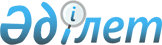 О внесении изменений в решение 11 сессии Бухар-Жырауского районного маслихата от 14 декабря 2012 года N 4 "О районном бюджете на 2013-2015 годы"
					
			С истёкшим сроком
			
			
		
					Решение 17 сессии Бухар-Жырауского районного маслихата Карагандинской области от 8 октября 2013 года N 4. Зарегистрировано Департаментом юстиции Карагандинской области 17 октября 2013 года N 2398. Срок действия решения - до 1 января 2014 года
      В соответствии с Кодексом Республики Казахстан "Бюджетный кодекс Республики Казахстан" от 4 декабря 2008 года, Законом Республики Казахстан "О местном государственном управлении и самоуправлении в Республике Казахстан" от 23 января 2001 года районный маслихат РЕШИЛ:
      1. Внести в решение 11 сессии Бухар-Жырауского районного маслихата от 14 декабря 2012 года № 4 "О районном бюджете на 2013-2015 годы" (зарегистрировано в Реестре государственной регистрации нормативных правовых актов за № 2065, опубликовано в районной газете "Сарыарқа" № 5 от 31 января 2013 года), внесены изменения решением 12 сессии Бухар-Жырауского районного маслихата от 28 марта 2013 года № 5 "О внесении изменений в решение 11 сессии Бухар-Жырауского районного маслихата от 14 декабря 2012 года № 4 "О районном бюджете на 2013-2015 годы" (зарегистрировано в Реестре государственной регистрации нормативных правовых актов за № 2287, опубликовано в районной газете "Бұқар жырау жаршысы" № 17 от 27 апреля 2013 года), решением 15 сессии Бухар-Жырауского районного маслихата от 10 июля 2013 года № 4 "О внесении изменений в решение 11 сессии Бухар-Жырауского районного маслихата от 14 декабря 2012 года № 4 "О районном бюджете на 2013-2015 годы" (зарегистрировано в Реестре государственной регистрации нормативных правовых актов за № 2365, опубликовано в районной газете "Бұқар жырау жаршысы" № 30 от 25 июля 2013 года), следующие изменения:
      1) в пункте 1:
      в подпункте 1):
      цифры "5180020" заменить цифрами "5257040";
      цифры "1132514" заменить цифрами "1198659";
      цифры "9295" заменить цифрами "15942";
      цифры "10000" заменить цифрами "17208";
      цифры "4028211" заменить цифрами "4025231";
      в подпункте 2):
      цифры "5314076" заменить цифрами "5391096";
      2) в пункте 5:
      цифры "22919" заменить цифрами "6062";
      3) приложения 1, 2, 3, 4, 6 к указанному решению изложить в новой редакции согласно приложениям 1, 2, 3, 4, 5 к настоящему решению.
      2. Настоящее решение вводится в действие с 1 января 2013 года. Районный бюджет на 2013 год Районный бюджет на 2014 год Районный бюджет на 2015 год Целевые трансферты и бюджетные кредиты из республиканского
и областного бюджета на 2013 год Затраты районного бюджета
по сельским округам и поселкам на 2013 год
      продолжение таблицы
      продолжение таблицы
      продолжение таблицы
      продолжение таблицы
      продолжение таблицы
      продолжение таблицы
      продолжение таблицы
      продолжение таблицы
      продолжение таблицы
      продолжение таблицы
					© 2012. РГП на ПХВ «Институт законодательства и правовой информации Республики Казахстан» Министерства юстиции Республики Казахстан
				
Председатель сессии
С. Аманжолов
Секретарь маслихата
А. ДжунуспековПриложение 1
к решению 17 сессии
Бухар-Жырауского районного маслихата
от 8 октября 2013 года № 4
Приложение 1
к решению 11 сессии
Бухар-Жырауского районного маслихата
от 14 декабря 2012 года № 4
Категория
Категория
Категория
Категория
Сумма (тысяч тенге)
Класс
Класс
Класс
Сумма (тысяч тенге)
Подкласс
Подкласс
Сумма (тысяч тенге)
Наименование
Сумма (тысяч тенге)
1
2
3
4
5
I. Доходы
5257040
1
Налоговые поступления
1198659
01
Подоходный налог
344500
2
Индивидуальный подоходный налог
344500
03
Социальный налог
329567
1
Социальный налог
329567
04
Hалоги на собственность
429281
1
Hалоги на имущество
333272
3
Земельный налог
12190
4
Hалог на транспортные средства
75152
5
Единый земельный налог
8667
05
Внутренние налоги на товары, работы и услуги
87416
2
Акцизы
5666
3
Поступления за использование природных и других ресурсов
66398
4
Сборы за ведение предпринимательской и профессиональной деятельности
15297
5
Налог на игорный бизнес
55
08
Обязательные платежи, взимаемые за совершение юридически значимых действий и (или) выдачу документов уполномоченными на то государственными органами или должностными лицами
7895
1
Государственная пошлина
7895
2
Неналоговые поступления
15942
01
Доходы от государственной собственности
4389
1
Поступления части чистого дохода государственных предприятий
35
5
Доходы от аренды имущества, находящегося в государственной собственности
4354
02
Поступления от реализации товаров (работ, услуг) государственными учреждениями, финансируемыми из государственного бюджета
186
1
Поступления от реализации товаров (работ, услуг) государственными учреждениями, финансируемыми из государственного бюджета
186
04
Штрафы, пени, санкции, взыскания, налагаемые государственными учреждениями, финансируемыми из государственного бюджета, а также содержащимися и финансируемыми из бюджета (сметы расходов) Национального Банка Республики Казахстан
367
1
Штрафы, пени, санкции, взыскания, налагаемые государственными учреждениями, финансируемыми из государственного бюджета, а также содержащимися и финансируемыми из бюджета (сметы расходов) Национального Банка Республики Казахстан, за исключением поступлений от организаций нефтяного сектора
367
06
Прочие неналоговые поступления
11000
1
Прочие неналоговые поступления
11000
3
Поступления от продажи основного капитала
17208
01
Продажа государственного имущества, закрепленного за государственными учреждениями
2085
1
Продажа государственного имущества, закрепленного за государственными учреждениями
2085
03
Продажа земли и нематериальных активов
15123
1
Продажа земли
12044
2
Продажа нематериальных активов
3079
4
Поступления трансфертов
4025231
02
Трансферты из вышестоящих органов государственного управления
4025231
2
Трансферты из областного бюджета
4025231
Функциональная группа
Функциональная группа
Функциональная группа
Функциональная группа
Функциональная группа
Сумма (тысяч тенге)
Функциональная подгруппа
Функциональная подгруппа
Функциональная подгруппа
Функциональная подгруппа
Сумма (тысяч тенге)
Администратор бюджетных программ
Администратор бюджетных программ
Администратор бюджетных программ
Сумма (тысяч тенге)
Программа
Программа
Сумма (тысяч тенге)
Наименование
Сумма (тысяч тенге)
1
2
3
4
5
6
II. Затраты
5391096
01
Государственные услуги общего характера
520270
1
Представительные, исполнительные и другие органы, выполняющие общие функции государственного управления
470104
112
Аппарат маслихата района (города областного значения)
13673
001
Услуги по обеспечению деятельности маслихата района (города областного значения)
13579
003
Капитальные расходы государственного органа
94
122
Аппарат акима района (города областного значения)
140492
001
Услуги по обеспечению деятельности акима района (города областного значения)
63987
003
Капитальные расходы государственного органа
76395
009
Капитальные расходы подведомственных государственных учреждений и организаций
110
123
Аппарат акима района в городе, города районного значения, поселка, села, сельского округа
315939
001
Услуги по обеспечению деятельности акима района в городе, города районного значения, поселка, села, сельского округа
301845
022
Капитальные расходы государственного органа
14094
2
Финансовая деятельность
34117
452
Отдел финансов района (города областного значения)
34117
001
Услуги по реализации государственной политики в области исполнения бюджета района (города областного значения) и управления коммунальной собственностью района (города областного значения)
13507
003
Проведение оценки имущества в целях налогообложения
1277
011
Учет, хранение, оценка и реализация имущества, поступившего в коммунальную собственность
19333
5
Планирование и статистическая деятельность
16049
453
Отдел экономики и бюджетного планирования района (города областного значения)
16049
001
Услуги по реализации государственной политики в области формирования и развития экономической политики, системы государственного планирования и управления района (города областного значения)
14999
004
Капитальные расходы государственного органа
1050
02
Оборона
9718
1
Военные нужды
6015
122
Аппарат акима района (города областного значения)
6015
005
Мероприятия в рамках исполнения всеобщей воинской обязанности
6015
2
Организация работы по чрезвычайным ситуациям
3703
122
Аппарат акима района (города областного значения)
3703
006
Предупреждение и ликвидация чрезвычайных ситуаций масштаба района (города областного значения)
1887
007
Мероприятия по профилактике и тушению степных пожаров районного (городского) масштаба, а также пожаров в населенных пунктах, в которых не созданы органы государственной противопожарной службы
1816
03
Общественный порядок, безопасность, правовая, судебная, уголовно-исполнительная деятельность
689
9
Прочие услуги в области общественного порядка и безопасности
689
458
Отдел жилищно-коммунального хозяйства, пассажирского транспорта и автомобильных дорог района (города областного значения)
689
021
Обеспечение безопасности дорожного движения в населенных пунктах
689
04
Образование
3155386
1
Дошкольное воспитание и обучение
255314
471
Отдел образования, физической культуры и спорта района (города областного значения)
255314
003
Обеспечение деятельности организаций дошкольного воспитания и обучения
126470
040
Реализация государственного образовательного заказа в дошкольных организациях образования
128844
2
Начальное, основное среднее и общее среднее образование
2601103
123
Аппарат акима района в городе, города районного значения, поселка, села, сельского округа
18724
005
Организация бесплатного подвоза учащихся до школы и обратно в аульной (сельской) местности
18724
471
Отдел образования, физической культуры и спорта района (города областного значения)
2582379
004
Общеобразовательное обучение
2502243
005
Дополнительное образование для детей и юношества
80136
9
Прочие услуги в области образования
298969
467
Отдел строительства района (города областного значения)
6000
037
Строительство и реконструкция объектов образования
6000
471
Отдел образования, физической культуры и спорта района (города областного значения)
292969
009
Приобретение и доставка учебников, учебно-методических комплексов для государственных учреждений образования района (города областного значения)
22932
020
Ежемесячная выплата денежных средств опекунам (попечителям) на содержание ребенка-сироты (детей-сирот), и ребенка (детей), оставшегося без попечения родителей
28120
023
Обеспечение оборудованием, программным обеспечением детей-инвалидов, обучающихся на дому
230
067
Капитальные расходы подведомственных государственных учреждений и организаций
241687
06
Социальная помощь и социальное обеспечение
167110
2
Социальная помощь
143481
451
Отдел занятости и социальных программ района (города областного значения)
143481
002
Программа занятости
30351
004
Оказание социальной помощи на приобретение топлива специалистам здравоохранения, образования, социального обеспечения, культуры, спорта и ветеринарии в сельской местности в соответствии с законодательством Республики Казахстан
7090
005
Государственная адресная социальная помощь
11247
006
Оказание жилищной помощи
5366
007
Социальная помощь отдельным категориям нуждающихся граждан по решениям местных представительных органов
8910
010
Материальное обеспечение детей-инвалидов, воспитывающихся и обучающихся на дому
1380
014
Оказание социальной помощи нуждающимся гражданам на дому
26050
016
Государственные пособия на детей до 18 лет
26272
017
Обеспечение нуждающихся инвалидов обязательными гигиеническими средствами и предоставление услуг специалистами жестового языка, индивидуальными помощниками в соответствии с индивидуальной программой реабилитации инвалида
26815
9
Прочие услуги в области социальной помощи и социального обеспечения
23629
451
Отдел занятости и социальных программ района (города областного значения)
23629
001
Услуги по реализации государственной политики на местном уровне в области обеспечения занятости и реализации социальных программ для населения
22386
011
Оплата услуг по зачислению, выплате и доставке пособий и других социальных выплат
1043
021
Капитальные расходы государственного органа
200
07
Жилищно-коммунальное хозяйство
777432
1
Жилищное хозяйство
111038
123
Аппарат акима района в городе, города районного значения, поселка, села, сельского округа
15000
027
Ремонт и благоустройство объектов в рамках развития городов и сельских населенных пунктов по Дорожной карте занятости 2020
15000
455
Отдел культуры и развития языков района (города областного значения)
7269
024
Ремонт объектов в рамках развития городов и сельских населенных пунктов по Дорожной карте занятости 2020
7269
458
Отдел жилищно-коммунального хозяйства, пассажирского транспорта и автомобильных дорог района (города областного значения)
3500
004
Обеспечение жильем отдельных категорий граждан
3500
467
Отдел строительства района (города областного значения)
80380
003
Проектирование, строительство и (или) приобретение жилья коммунального жилищного фонда
42953
004
Проектирование, развитие, обустройство и (или) приобретение инженерно-коммуникационной инфраструктуры
35881
072
Строительство и (или) приобретение служебного жилища и развитие и (или) приобретение инженерно-коммуникационной инфраструктуры в рамках Дорожной карты занятости 2020
1546
479
Отдел жилищной инспекции района (города областного значения)
4889
001
Услуги по реализации государственной политики на местном уровне в области жилищного фонда
3881
005
Капитальные расходы государственного органа
1008
2
Коммунальное хозяйство
602545
123
Аппарат акима района в городе, города районного значения, поселка, села, сельского округа
46330
014
Организация водоснабжения населенных пунктов
46330
458
Отдел жилищно-коммунального хозяйства, пассажирского транспорта и автомобильных дорог района (города областного значения)
6000
029
Развитие системы водоснабжения и водоотведения
6000
467
Отдел строительства района (города областного значения)
550215
006
Развитие системы водоснабжения и водоотведения
10130
058
Развитие системы водоснабжения и водоотведения в сельских населенных пунктах
540085
3
Благоустройство населенных пунктов
63849
123
Аппарат акима района в городе, города районного значения, поселка, села, сельского округа
63849
008
Освещение улиц населенных пунктов
37866
011
Благоустройство и озеленение населенных пунктов
25983
08
Культура, спорт, туризм и информационное пространство
366275
1
Деятельность в области культуры
163285
455
Отдел культуры и развития языков района (города областного значения)
163285
003
Поддержка культурно-досуговой работы
163285
2
Спорт
41837
467
Отдел строительства района (города областного значения)
8414
008
Развитие объектов спорта и туризма
8414
471
Отдел образования, физической культуры и спорта района (города областного значения)
33423
013
Развитие массового спорта и национальных видов спорта
28984
014
Проведение спортивных соревнований на районном (города областного значения) уровне
1731
015
Подготовка и участие членов сборных команд района (города областного значения) по различным видам спорта на областных спортивных соревнованиях
2708
3
Информационное пространство
110287
455
Отдел культуры и развития языков района (города областного значения)
95130
006
Функционирование районных (городских) библиотек
91585
007
Развитие государственного языка и других языков народа Казахстана
3545
456
Отдел внутренней политики района (города областного значения)
15157
002
Услуги по проведению государственной информационной политики через газеты и журналы
13185
005
Услуги по проведению государственной информационной политики через телерадиовещание
1972
9
Прочие услуги по организации культуры, спорта, туризма и информационного пространства
50866
455
Отдел культуры и развития языков района (города областного значения)
28756
001
Услуги по реализации государственной политики на местном уровне в области развития языков и культуры
12021
032
Капитальные расходы подведомственных государственных учреждений и организаций
16735
456
Отдел внутренней политики района (города областного значения)
22110
001
Услуги по реализации государственной политики на местном уровне в области информации, укрепления государственности и формирования социального оптимизма граждан
11005
003
Реализация мероприятий в сфере молодежной политики
11105
09
Топливно-энергетический комплекс и недропользование
2000
9
Прочие услуги в области топливно-энергетического комплекса и недропользования
2000
467
Отдел строительства района (города областного значения)
2000
009
Развитие теплоэнергетической системы
2000
10
Сельское, водное, лесное, рыбное хозяйство, особо охраняемые природные территории, охрана окружающей среды и животного мира, земельные отношения
159262
1
Сельское хозяйство
39335
453
Отдел экономики и бюджетного планирования района (города областного значения)
7334
099
Реализация мер по оказанию социальной поддержки специалистов
7334
467
Отдел строительства района (города областного значения)
1000
010
Развитие объектов сельского хозяйства
1000
474
Отдел сельского хозяйства и ветеринарии района (города областного значения)
31001
001
Услуги по реализации государственной политики на местном уровне в сфере сельского хозяйства и ветеринарии
23579
003
Капитальные расходы государственного органа
1989
005
Обеспечение функционирования скотомогильников (биотермических ям)
301
007
Организация отлова и уничтожения бродячих собак и кошек
1890
012
Проведение мероприятий по идентификации cельскохозяйственных животных
3242
6
Земельные отношения
13477
463
Отдел земельных отношений района (города областного значения)
13477
001
Услуги по реализации государственной политики в области регулирования земельных отношений на территории района (города областного значения)
13477
9
Прочие услуги в области сельского, водного, лесного, рыбного хозяйства, охраны окружающей среды и земельных отношений
106450
474
Отдел сельского хозяйства и ветеринарии района (города областного значения)
106450
013
Проведение противоэпизоотических мероприятий
106450
11
Промышленность, архитектурная, градостроительная и строительная деятельность
14396
2
Архитектурная, градостроительная и строительная деятельность
14396
467
Отдел строительства района (города областного значения)
11687
001
Услуги по реализации государственной политики на местном уровне в области строительства
11687
468
Отдел архитектуры и градостроительства района (города областного значения)
2709
001
Услуги по реализации государственной политики в области архитектуры и градостроительства на местном уровне
959
003
Разработка схем градостроительного развития территории района и генеральных планов населенных пунктов
1750
12
Транспорт и коммуникации
122634
1
Автомобильный транспорт
122634
123
Аппарат акима района в городе, города районного значения, поселка, села, сельского округа
50389
013
Обеспечение функционирования автомобильных дорог в городах районного значения, поселках, аулах (селах), аульных (сельских) округах
50389
458
Отдел жилищно-коммунального хозяйства, пассажирского транспорта и автомобильных дорог района (города областного значения)
72245
023
Обеспечение функционирования автомобильных дорог
72245
13
Прочие
95397
9
Прочие
95397
123
Аппарат акима района в городе, города районного значения, поселка, села, сельского округа
50123
040
Реализация мер по содействию экономическому развитию регионов в рамках Программы "Развитие регионов"
50123
452
Отдел финансов района (города областного значения)
6062
012
Резерв местного исполнительного органа района (города областного значения)
6062
458
Отдел жилищно-коммунального хозяйства, пассажирского транспорта и автомобильных дорог района (города областного значения)
12594
001
Услуги по реализации государственной политики на местном уровне в области жилищно-коммунального хозяйства, пассажирского транспорта и автомобильных дорог
12594
471
Отдел образования, физической культуры и спорта района (города областного значения)
16932
001
Услуги по обеспечению деятельности отдела образования, физической культуры и спорта
16932
494
Отдел предпринимательства и промышленности района (города областного значения)
9686
001
Услуги по реализации государственной политики на местном уровне в области развития предпринимательства и промышленности
9686
15
Трансферты
527
1
Трансферты
527
452
Отдел финансов района (города областного значения)
527
006
Возврат неиспользованных (недоиспользованных) целевых трансфертов
527
III. Чистое бюджетное кредитование
38976
Бюджетные кредиты
46737
10
Сельское, водное, лесное, рыбное хозяйство, особо охраняемые природные территории, охрана окружающей среды и животного мира, земельные отношения
46737
1
Сельское хозяйство
46737
453
Отдел экономики и бюджетного планирования района (города областного значения)
46737
006
Бюджетные кредиты для реализации мер социальной поддержки специалистов
46737
Категория
Категория
Категория
Категория
Сумма (тысяч тенге)
Класс
Класс
Класс
Сумма (тысяч тенге)
Подкласс
Подкласс
Сумма (тысяч тенге)
Наименование
Сумма (тысяч тенге)
1
2
3
4
5
Погашение бюджетных кредитов
7761
5
Погашение бюджетных кредитов
7761
01
Погашение бюджетных кредитов
7761
1
Погашение бюджетных кредитов, выданных из государственного бюджета
7761
Функциональная группа
Функциональная группа
Функциональная группа
Функциональная группа
Функциональная группа
Сумма (тысяч тенге)
Функциональная подгруппа
Функциональная подгруппа
Функциональная подгруппа
Функциональная подгруппа
Сумма (тысяч тенге)
Администратор бюджетных программ
Администратор бюджетных программ
Администратор бюджетных программ
Сумма (тысяч тенге)
Программа
Программа
Сумма (тысяч тенге)
Наименование
Сумма (тысяч тенге)
1
2
3
4
5
6
IV. Сальдо по операциям с финансовыми активами
Приобретение финансовых активов
Категория
Категория
Категория
Категория
Сумма (тысяч тенге)
Класс
Класс
Класс
Сумма (тысяч тенге)
Подкласс
Подкласс
Сумма (тысяч тенге)
Наименование
Сумма (тысяч тенге)
1
2
3
4
5
Поступление от продажи финансовых активов государства
Функциональная группа
Функциональная группа
Функциональная группа
Функциональная группа
Функциональная группа
Сумма (тысяч тенге)
Функциональная подгруппа
Функциональная подгруппа
Функциональная подгруппа
Функциональная подгруппа
Сумма (тысяч тенге)
Администратор бюджетных программ
Администратор бюджетных программ
Администратор бюджетных программ
Сумма (тысяч тенге)
Программа
Программа
Сумма (тысяч тенге)
Наименование
Сумма (тысяч тенге)
1
2
3
4
5
6
V. Дефицит (профицит) бюджета
-173032
VI. Финансирование дефицита (использование профицита) бюджета
173032Приложение 2
к решению 17 сессии
Бухар-Жырауского районного маслихата
от 8 октября 2013 года № 4
Приложение 2
к решению 11 сессии
Бухар-Жырауского районного маслихата
от 14 декабря 2012 года № 4
Категория
Категория
Категория
Категория
Сумма (тысяч тенге)
Класс
Класс
Класс
Сумма (тысяч тенге)
Подкласс
Подкласс
Сумма (тысяч тенге)
Наименование
Сумма (тысяч тенге)
1
2
3
4
5
I. Доходы
4688288
1
Налоговые поступления
1185336
01
Подоходный налог
317990
2
Индивидуальный подоходный налог
317990
03
Социальный налог
327240
1
Социальный налог
327240
04
Hалоги на собственность
455765
1
Hалоги на имущество
375724
3
Земельный налог
17015
4
Hалог на транспортные средства
56976
5
Единый земельный налог
6050
05
Внутренние налоги на товары, работы и услуги
79433
2
Акцизы
4633
3
Поступления за использование природных и других ресурсов
67549
4
Сборы за ведение предпринимательской и профессиональной деятельности
7081
5
Налог на игорный бизнес
170
08
Обязательные платежи, взимаемые за совершение юридически значимых действий и (или) выдачу документов уполномоченными на то государственными органами или должностными лицами
4908
1
Государственная пошлина
4908
2
Неналоговые поступления
5304
01
Доходы от государственной собственности
2114
1
Поступления части чистого дохода государственных предприятий
48
5
Доходы от аренды имущества, находящегося в государственной собственности
2066
02
Поступления от реализации товаров (работ, услуг) государственными учреждениями, финансируемыми из государственного бюджета
248
1
Поступления от реализации товаров (работ, услуг) государственными учреждениями, финансируемыми из государственного бюджета
248
06
Прочие неналоговые поступления
2942
1
Прочие неналоговые поступления
2942
3
Поступления от продажи основного капитала
10000
03
Продажа земли и нематериальных активов
10000
1
Продажа земли
10000
4
Поступления трансфертов
3487648
02
Трансферты из вышестоящих органов государственного управления
3487648
2
Трансферты из областного бюджета
3487648
Функциональная группа
Функциональная группа
Функциональная группа
Функциональная группа
Функциональная группа
Сумма (тысяч тенге)
Функциональная подгруппа
Функциональная подгруппа
Функциональная подгруппа
Функциональная подгруппа
Сумма (тысяч тенге)
Администратор бюджетных программ
Администратор бюджетных программ
Администратор бюджетных программ
Сумма (тысяч тенге)
Программа
Программа
Сумма (тысяч тенге)
Наименование
Сумма (тысяч тенге)
1
2
3
4
5
6
II. Затраты
4688288
01
Государственные услуги общего характера
384546
1
Представительные, исполнительные и другие органы, выполняющие общие функции государственного управления
349323
112
Аппарат маслихата района (города областного значения)
14802
001
Услуги по обеспечению деятельности маслихата района (города областного значения)
14758
002
Создание информационных систем
44
122
Аппарат акима района (города областного значения)
60267
001
Услуги по обеспечению деятельности акима района (города областного значения)
59647
003
Капитальные расходы государственного органа
620
123
Аппарат акима района в городе, города районного значения, поселка, села, сельского округа
274254
001
Услуги по обеспечению деятельности акима района в городе, города районного значения, поселка, села, сельского округа
274254
2
Финансовая деятельность
20739
452
Отдел финансов района (города областного значения)
20739
001
Услуги по реализации государственной политики в области исполнения бюджета района (города областного значения) и управления коммунальной собственностью района (города областного значения)
13576
003
Проведение оценки имущества в целях налогообложения
1438
011
Учет, хранение, оценка и реализация имущества, поступившего в коммунальную собственность
5725
5
Планирование и статистическая деятельность
14484
453
Отдел экономики и бюджетного планирования района (города областного значения)
14484
001
Услуги по реализации государственной политики в области формирования и развития экономической политики, системы государственного планирования и управления района (города областного значения)
14484
02
Оборона
10869
1
Военные нужды
6344
122
Аппарат акима района (города областного значения)
6344
005
Мероприятия в рамках исполнения всеобщей воинской обязанности
6344
2
Организация работы по чрезвычайным ситуациям
4525
122
Аппарат акима района (города областного значения)
4525
006
Предупреждение и ликвидация чрезвычайных ситуаций масштаба района (города областного значения)
2394
007
Мероприятия по профилактике и тушению степных пожаров районного (городского) масштаба, а также пожаров в населенных пунктах, в которых не созданы органы государственной противопожарной службы
2131
03
Общественный порядок, безопасность, правовая, судебная, уголовно-исполнительная деятельность
261
9
Прочие услуги в области общественного порядка и безопасности
261
458
Отдел жилищно-коммунального хозяйства, пассажирского транспорта и автомобильных дорог района (города областного значения)
261
021
Обеспечение безопасности дорожного движения в населенных пунктах
261
04
Образование
3429539
1
Дошкольное воспитание и обучение
126054
471
Отдел образования, физической культуры и спорта района (города областного значения)
126054
040
Реализация государственного образовательного заказа в дошкольных организациях образования
126054
2
Начальное, основное среднее и общее среднее образование
3278512
123
Аппарат акима района в городе, города районного значения, поселка, села, сельского округа
18227
005
Организация бесплатного подвоза учащихся до школы и обратно в аульной (сельской) местности
18227
471
Отдел образования, физической культуры и спорта района (города областного значения)
3260285
004
Общеобразовательное обучение
3179999
005
Дополнительное образование для детей и юношества
80286
9
Прочие услуги в области образования
24973
471
Отдел образования, физической культуры и спорта района (города областного значения)
24973
009
Приобретение и доставка учебников, учебно-методических комплексов для государственных учреждений образования района (города областного значения)
24973
06
Социальная помощь и социальное обеспечение
179460
2
Социальная помощь
156391
451
Отдел занятости и социальных программ района (города областного значения)
156391
002
Программа занятости
28195
004
Оказание социальной помощи на приобретение топлива специалистам здравоохранения, образования, социального обеспечения, культуры, спорта и ветеринарии в сельской местности в соответствии с законодательством Республики Казахстан
7586
005
Государственная адресная социальная помощь
19218
006
Оказание жилищной помощи
9594
007
Социальная помощь отдельным категориям нуждающихся граждан по решениям местных представительных органов
8828
010
Материальное обеспечение детей-инвалидов, воспитывающихся и обучающихся на дому
1477
014
Оказание социальной помощи нуждающимся гражданам на дому
17282
016
Государственные пособия на детей до 18 лет
40369
017
Обеспечение нуждающихся инвалидов обязательными гигиеническими средствами и предоставление услуг специалистами жестового языка, индивидуальными помощниками в соответствии с индивидуальной программой реабилитации инвалида
23842
9
Прочие услуги в области социальной помощи и социального обеспечения
23069
451
Отдел занятости и социальных программ района (города областного значения)
23069
001
Услуги по реализации государственной политики на местном уровне в области обеспечения занятости и реализации социальных программ для населения
21953
011
Оплата услуг по зачислению, выплате и доставке пособий и других социальных выплат
1116
07
Жилищно-коммунальное хозяйство
123889
1
Жилищное хозяйство
14680
458
Отдел жилищно-коммунального хозяйства, пассажирского транспорта и автомобильных дорог района (города областного значения)
10700
004
Обеспечение жильем отдельных категорий граждан
10700
479
Отдел жилищной инспекции района (города областного значения)
3980
001
Услуги по реализации государственной политики на местном уровне в области жилищного фонда
3980
2
Коммунальное хозяйство
21498
123
Аппарат акима района в городе, города районного значения, поселка, села, сельского округа
21498
014
Организация водоснабжения населенных пунктов
21498
3
Благоустройство населенных пунктов
87711
123
Аппарат акима района в городе, города районного значения, поселка, села, сельского округа
87711
008
Освещение улиц населенных пунктов
36025
011
Благоустройство и озеленение населенных пунктов
51686
08
Культура, спорт, туризм и информационное пространство
306488
1
Деятельность в области культуры
149659
455
Отдел культуры и развития языков района (города областного значения)
149659
003
Поддержка культурно-досуговой работы
149659
2
Спорт
12192
471
Отдел образования, физической культуры и спорта района (города областного значения)
12192
013
Развитие массового спорта и национальных видов спорта
7246
014
Проведение спортивных соревнований на районном (города областного значения) уровне
2048
015
Подготовка и участие членов сборных команд района (города областного значения) по различным видам спорта на областных спортивных соревнованиях
2898
3
Информационное пространство
115557
455
Отдел культуры и развития языков района (города областного значения)
103145
006
Функционирование районных (городских) библиотек
100020
007
Развитие государственного языка и других языков народа Казахстана
3125
456
Отдел внутренней политики района (города областного значения)
12412
002
Услуги по проведению государственной информационной политики через газеты и журналы
10302
005
Услуги по проведению государственной информационной политики через телерадиовещание
2110
9
Прочие услуги по организации культуры, спорта, туризма и информационного пространства
29080
455
Отдел культуры и развития языков района (города областного значения)
10726
001
Услуги по реализации государственной политики на местном уровне в области развития языков и культуры
10726
456
Отдел внутренней политики района (города областного значения)
18354
001
Услуги по реализации государственной политики на местном уровне в области информации, укрепления государственности и формирования социального оптимизма граждан
11209
003
Реализация мероприятий в сфере молодежной политики
7145
10
Сельское, водное, лесное, рыбное хозяйство, особо охраняемые природные территории, охрана окружающей среды и животного мира, земельные отношения
37417
1
Сельское хозяйство
27182
474
Отдел сельского хозяйства и ветеринарии района (города областного значения)
27182
001
Услуги по реализации государственной политики на местном уровне в сфере сельского хозяйства и ветеринарии
20209
005
Обеспечение функционирования скотомогильников (биотермических ям)
2123
007
Организация отлова и уничтожения бродячих собак и кошек
738
012
Проведение мероприятий по идентификации cельскохозяйственных животных
4112
6
Земельные отношения
10235
463
Отдел земельных отношений района (города областного значения)
10235
001
Услуги по реализации государственной политики в области регулирования земельных отношений на территории района (города областного значения)
10235
11
Промышленность, архитектурная, градостроительная и строительная деятельность
12988
2
Архитектурная, градостроительная и строительная деятельность
12988
467
Отдел строительства района (города областного значения)
9092
001
Услуги по реализации государственной политики на местном уровне в области строительства
9092
468
Отдел архитектуры и градостроительства района (города областного значения)
3896
001
Услуги по реализации государственной политики в области архитектуры и градостроительства на местном уровне
3896
12
Транспорт и коммуникации
139110
1
Автомобильный транспорт
139110
123
Аппарат акима района в городе, города районного значения, поселка, села, сельского округа
69450
013
Обеспечение функционирования автомобильных дорог в городах районного значения, поселках, аулах (селах), аульных (сельских) округах
69450
458
Отдел жилищно-коммунального хозяйства, пассажирского транспорта и автомобильных дорог района (города областного значения)
69660
023
Обеспечение функционирования автомобильных дорог
69660
13
Прочие
63721
9
Прочие
63721
452
Отдел финансов района (города областного значения)
24013
012
Резерв местного исполнительного органа района (города областного значения)
24013
458
Отдел жилищно-коммунального хозяйства, пассажирского транспорта и автомобильных дорог района (города областного значения)
12074
001
Услуги по реализации государственной политики на местном уровне в области жилищно-коммунального хозяйства, пассажирского транспорта и автомобильных дорог
12074
471
Отдел образования, физической культуры и спорта района (города областного значения)
18545
001
Услуги по обеспечению деятельности отдела образования, физической культуры и спорта
18545
494
Отдел предпринимательства и промышленности района (города областного значения)
9089
001
Услуги по реализации государственной политики на местном уровне в области развития предпринимательства и промышленности
9089
III. Чистое бюджетное кредитование
-7761
Категория
Категория
Категория
Категория
Сумма (тысяч тенге)
Класс
Класс
Класс
Сумма (тысяч тенге)
Подкласс
Подкласс
Сумма (тысяч тенге)
Наименование
Сумма (тысяч тенге)
1
2
3
4
5
Погашение бюджетных кредитов
7761
5
Погашение бюджетных кредитов
7761
01
Погашение бюджетных кредитов
7761
1
Погашение бюджетных кредитов, выданных из государственного бюджета
7761
Функциональная группа
Функциональная группа
Функциональная группа
Функциональная группа
Функциональная группа
Сумма (тысяч тенге)
Функциональная подгруппа
Функциональная подгруппа
Функциональная подгруппа
Функциональная подгруппа
Сумма (тысяч тенге)
Администратор бюджетных программ
Администратор бюджетных программ
Администратор бюджетных программ
Сумма (тысяч тенге)
Программа
Программа
Сумма (тысяч тенге)
Наименование
Сумма (тысяч тенге)
1
2
3
4
5
6
IV. Сальдо по операциям с финансовыми активами
Приобретение финансовых активов
Категория
Категория
Категория
Категория
Сумма (тысяч тенге)
Класс
Класс
Класс
Сумма (тысяч тенге)
Подкласс
Подкласс
Сумма (тысяч тенге)
Наименование
Сумма (тысяч тенге)
1
2
3
4
5
Поступление от продажи финансовых активов государства
Функциональная группа
Функциональная группа
Функциональная группа
Функциональная группа
Функциональная группа
Сумма (тысяч тенге)
Функциональная подгруппа
Функциональная подгруппа
Функциональная подгруппа
Функциональная подгруппа
Сумма (тысяч тенге)
Администратор бюджетных программ
Администратор бюджетных программ
Администратор бюджетных программ
Сумма (тысяч тенге)
Программа
Программа
Сумма (тысяч тенге)
Наименование
Сумма (тысяч тенге)
1
2
3
4
5
6
V. Дефицит (профицит) бюджета
7761
VI. Финансирование дефицита (использование профицита) бюджета
-7761Приложение 3
к решению 17 сессии
Бухар-Жырауского районного маслихата
от 8 октября 2013 года № 4
Приложение 3
к решению 11 сессии
Бухар-Жырауского районного маслихата
от 14 декабря 2012 года № 4
Категория
Категория
Категория
Категория
Сумма (тысяч тенге)
Класс
Класс
Класс
Сумма (тысяч тенге)
Подкласс
Подкласс
Сумма (тысяч тенге)
Наименование
Сумма (тысяч тенге)
1
2
3
4
5
I. Доходы
4810284
1
Налоговые поступления
1304329
01
Подоходный налог
347150
2
Индивидуальный подоходный налог
347150
03
Социальный налог
359964
1
Социальный налог
359964
04
Hалоги на собственность
511285
1
Hалоги на имущество
428827
3
Земельный налог
17015
4
Hалог на транспортные средства
59393
5
Единый земельный налог
6050
05
Внутренние налоги на товары, работы и услуги
80680
2
Акцизы
4958
3
Поступления за использование природных и других ресурсов
68000
4
Сборы за ведение предпринимательской и профессиональной деятельности
7540
5
Налог на игорный бизнес
182
08
Обязательные платежи, взимаемые за совершение юридически значимых действий и (или) выдачу документов уполномоченными на то государственными органами или должностными лицами
5250
1
Государственная пошлина
5250
2
Неналоговые поступления
5675
01
Доходы от государственной собственности
2298
1
Поступления части чистого дохода государственных предприятий
51
5
Доходы от аренды имущества, находящегося в государственной собственности
2247
02
Поступления от реализации товаров (работ, услуг) государственными учреждениями, финансируемыми из государственного бюджета
265
1
Поступления от реализации товаров (работ, услуг) государственными учреждениями, финансируемыми из государственного бюджета
265
06
Прочие неналоговые поступления
3112
1
Прочие неналоговые поступления
3112
3
Поступления от продажи основного капитала
10700
03
Продажа земли и нематериальных активов
10700
1
Продажа земли
10700
4
Поступления трансфертов
3489580
02
Трансферты из вышестоящих органов государственного управления
3489580
2
Трансферты из областного бюджета
3489580
Функциональная группа
Функциональная группа
Функциональная группа
Функциональная группа
Функциональная группа
Сумма (тысяч тенге)
Функциональная подгруппа
Функциональная подгруппа
Функциональная подгруппа
Функциональная подгруппа
Сумма (тысяч тенге)
Администратор бюджетных программ
Администратор бюджетных программ
Администратор бюджетных программ
Сумма (тысяч тенге)
Программа
Программа
Сумма (тысяч тенге)
Наименование
Сумма (тысяч тенге)
1
2
3
4
5
6
II. Затраты
4810284
01
Государственные услуги общего характера
394984
1
Представительные, исполнительные и другие органы, выполняющие общие функции государственного управления
359186
112
Аппарат маслихата района (города областного значения)
15169
001
Услуги по обеспечению деятельности маслихата района (города областного значения)
15122
002
Создание информационных систем
47
122
Аппарат акима района (города областного значения)
61674
001
Услуги по обеспечению деятельности акима района (города областного значения)
61011
003
Капитальные расходы государственного органа
663
123
Аппарат акима района в городе, города районного значения, поселка, села, сельского округа
282343
001
Услуги по обеспечению деятельности акима района в городе, города районного значения, поселка, села, сельского округа
282343
2
Финансовая деятельность
21040
452
Отдел финансов района (города областного значения)
21040
001
Услуги по реализации государственной политики в области исполнения бюджета района (города областного значения) и управления коммунальной собственностью района (города областного значения)
13877
003
Проведение оценки имущества в целях налогообложения
1438
011
Учет, хранение, оценка и реализация имущества, поступившего в коммунальную собственность
5725
5
Планирование и статистическая деятельность
14758
453
Отдел экономики и бюджетного планирования района (города областного значения)
14758
001
Услуги по реализации государственной политики в области формирования и развития экономической политики, системы государственного планирования и управления района (города областного значения)
14758
02
Оборона
11500
1
Военные нужды
6749
122
Аппарат акима района (города областного значения)
6749
005
Мероприятия в рамках исполнения всеобщей воинской обязанности
6749
2
Организация работы по чрезвычайным ситуациям
4751
122
Аппарат акима района (города областного значения)
4751
006
Предупреждение и ликвидация чрезвычайных ситуаций масштаба района (города областного значения)
2470
007
Мероприятия по профилактике и тушению степных пожаров районного (городского) масштаба, а также пожаров в населенных пунктах, в которых не созданы органы государственной противопожарной службы
2281
03
Общественный порядок, безопасность, правовая, судебная, уголовно-исполнительная деятельность
279
9
Прочие услуги в области общественного порядка и безопасности
279
458
Отдел жилищно-коммунального хозяйства, пассажирского транспорта и автомобильных дорог района (города областного значения)
279
021
Обеспечение безопасности дорожного движения в населенных пунктах
279
04
Образование
3502311
1
Дошкольное воспитание и обучение
129718
471
Отдел образования, физической культуры и спорта района (города областного значения)
129718
040
Реализация государственного образовательного заказа в дошкольных организациях образования
129718
2
Начальное, основное среднее и общее среднее образование
3345872
123
Аппарат акима района в городе, города районного значения, поселка, села, сельского округа
19362
005
Организация бесплатного подвоза учащихся до школы и обратно в аульной (сельской) местности
19362
471
Отдел образования, физической культуры и спорта района (города областного значения)
3326510
004
Общеобразовательное обучение
3246064
005
Дополнительное образование для детей и юношества
80446
9
Прочие услуги в области образования
26721
471
Отдел образования, физической культуры и спорта района (города областного значения)
26721
009
Приобретение и доставка учебников, учебно-методических комплексов для государственных учреждений образования района (города областного значения)
26721
06
Социальная помощь и социальное обеспечение
188245
2
Социальная помощь
164524
451
Отдел занятости и социальных программ района (города областного значения)
164524
002
Программа занятости
30170
004
Оказание социальной помощи на приобретение топлива специалистам здравоохранения, образования, социального обеспечения, культуры, спорта и ветеринарии в сельской местности в соответствии с законодательством Республики Казахстан
8117
005
Государственная адресная социальная помощь
20564
006
Оказание жилищной помощи
10265
007
Социальная помощь отдельным категориям нуждающихся граждан по решениям местных представительных органов
9445
010
Материальное обеспечение детей-инвалидов, воспитывающихся и обучающихся на дому
1579
014
Оказание социальной помощи нуждающимся гражданам на дому
17347
016
Государственные пособия на детей до 18 лет
43195
017
Обеспечение нуждающихся инвалидов обязательными гигиеническими средствами и предоставление услуг специалистами жестового языка, индивидуальными помощниками в соответствии с индивидуальной программой реабилитации инвалида
23842
9
Прочие услуги в области социальной помощи и социального обеспечения
23721
451
Отдел занятости и социальных программ района (города областного значения)
23721
001
Услуги по реализации государственной политики на местном уровне в области обеспечения занятости и реализации социальных программ для населения
22527
011
Оплата услуг по зачислению, выплате и доставке пособий и других социальных выплат
1194
07
Жилищно-коммунальное хозяйство
131812
1
Жилищное хозяйство
15456
458
Отдел жилищно-коммунального хозяйства, пассажирского транспорта и автомобильных дорог района (города областного значения)
11449
004
Обеспечение жильем отдельных категорий граждан
11449
479
Отдел жилищной инспекции района (города областного значения)
4007
001
Услуги по реализации государственной политики на местном уровне в области жилищного фонда
4007
2
Коммунальное хозяйство
22965
123
Аппарат акима района в городе, города районного значения, поселка, села, сельского округа
22965
014
Организация водоснабжения населенных пунктов
22965
3
Благоустройство населенных пунктов
93391
123
Аппарат акима района в городе, города районного значения, поселка, села, сельского округа
93391
008
Освещение улиц населенных пунктов
38561
011
Благоустройство и озеленение населенных пунктов
54830
08
Культура, спорт, туризм и информационное пространство
313588
1
Деятельность в области культуры
152632
455
Отдел культуры и развития языков района (города областного значения)
152632
003
Поддержка культурно-досуговой работы
152632
2
Спорт
12537
471
Отдел образования, физической культуры и спорта района (города областного значения)
12537
013
Развитие массового спорта и национальных видов спорта
7246
014
Проведение спортивных соревнований на районном (города областного значения) уровне
2191
015
Подготовка и участие членов сборных команд района (города областного значения) по различным видам спорта на областных спортивных соревнованиях
3100
3
Информационное пространство
118322
455
Отдел культуры и развития языков района (города областного значения)
105041
006
Функционирование районных (городских) библиотек
101697
007
Развитие государственного языка и других языков народа Казахстана
3344
456
Отдел внутренней политики района (города областного значения)
13281
002
Услуги по проведению государственной информационной политики через газеты и журналы
11023
005
Услуги по проведению государственной информационной политики через телерадиовещание
2258
9
Прочие услуги по организации культуры, спорта, туризма и информационного пространства
30097
455
Отдел культуры и развития языков района (города областного значения)
11038
001
Услуги по реализации государственной политики на местном уровне в области развития языков и культуры
11038
456
Отдел внутренней политики района (города областного значения)
19059
001
Услуги по реализации государственной политики на местном уровне в области информации, укрепления государственности и формирования социального оптимизма граждан
11586
003
Реализация мероприятий в сфере молодежной политики
7473
10
Сельское, водное, лесное, рыбное хозяйство, особо охраняемые природные территории, охрана окружающей среды и животного мира, земельные отношения
38508
1
Сельское хозяйство
27942
474
Отдел сельского хозяйства и ветеринарии района (города областного значения)
27942
001
Услуги по реализации государственной политики на местном уровне в сфере сельского хозяйства и ветеринарии
20481
005
Обеспечение функционирования скотомогильников (биотермических ям)
2271
007
Организация отлова и уничтожения бродячих собак и кошек
790
012
Проведение мероприятий по идентификации cельскохозяйственных животных
4400
6
Земельные отношения
10566
463
Отдел земельных отношений района (города областного значения)
10566
001
Услуги по реализации государственной политики в области регулирования земельных отношений на территории района (города областного значения)
10566
11
Промышленность, архитектурная, градостроительная и строительная деятельность
13385
2
Архитектурная, градостроительная и строительная деятельность
13385
467
Отдел строительства района (города областного значения)
9370
001
Услуги по реализации государственной политики на местном уровне в области строительства
9370
468
Отдел архитектуры и градостроительства района (города областного значения)
4015
001
Услуги по реализации государственной политики в области архитектуры и градостроительства на местном уровне
4015
12
Транспорт и коммуникации
148489
1
Автомобильный транспорт
148489
123
Аппарат акима района в городе, города районного значения, поселка, села, сельского округа
73953
013
Обеспечение функционирования автомобильных дорог в городах районного значения, поселках, аулах (селах), аульных (сельских) округах
73953
458
Отдел жилищно-коммунального хозяйства, пассажирского транспорта и автомобильных дорог района (города областного значения)
74536
023
Обеспечение функционирования автомобильных дорог
74536
13
Прочие
67183
9
Прочие
67183
452
Отдел финансов района (города областного значения)
26415
012
Резерв местного исполнительного органа района (города областного значения)
26415
458
Отдел жилищно-коммунального хозяйства, пассажирского транспорта и автомобильных дорог района (города областного значения)
12318
001
Услуги по реализации государственной политики на местном уровне в области жилищно-коммунального хозяйства, пассажирского транспорта и автомобильных дорог
12318
471
Отдел образования, физической культуры и спорта района (города областного значения)
19099
001
Услуги по обеспечению деятельности отдела образования, физической культуры и спорта
19099
494
Отдел предпринимательства и промышленности района (города областного значения)
9351
001
Услуги по реализации государственной политики на местном уровне в области развития предпринимательства и промышленности
9351
III. Чистое бюджетное кредитование
-7761
Категория
Категория
Категория
Категория
Сумма (тысяч тенге)
Класс
Класс
Класс
Сумма (тысяч тенге)
Подкласс
Подкласс
Сумма (тысяч тенге)
Наименование
Сумма (тысяч тенге)
1
2
3
4
5
Погашение бюджетных кредитов
7761
5
Погашение бюджетных кредитов
7761
01
Погашение бюджетных кредитов
7761
1
Погашение бюджетных кредитов, выданных из государственного бюджета
7761
Функциональная группа
Функциональная группа
Функциональная группа
Функциональная группа
Функциональная группа
Сумма (тысяч тенге)
Функциональная подгруппа
Функциональная подгруппа
Функциональная подгруппа
Функциональная подгруппа
Сумма (тысяч тенге)
Администратор бюджетных программ
Администратор бюджетных программ
Администратор бюджетных программ
Сумма (тысяч тенге)
Программа
Программа
Сумма (тысяч тенге)
Наименование
Сумма (тысяч тенге)
1
2
3
4
5
6
IV. Сальдо по операциям с финансовыми активами
Приобретение финансовых активов
Категория
Категория
Категория
Категория
Сумма (тысяч тенге)
Класс
Класс
Класс
Сумма (тысяч тенге)
Подкласс
Подкласс
Сумма (тысяч тенге)
Наименование
Сумма (тысяч тенге)
1
2
3
4
5
Поступление от продажи финансовых активов государства
Функциональная группа
Функциональная группа
Функциональная группа
Функциональная группа
Функциональная группа
Сумма (тысяч тенге)
Функциональная подгруппа
Функциональная подгруппа
Функциональная подгруппа
Функциональная подгруппа
Сумма (тысяч тенге)
Администратор бюджетных программ
Администратор бюджетных программ
Администратор бюджетных программ
Сумма (тысяч тенге)
Программа
Программа
Сумма (тысяч тенге)
Наименование
Сумма (тысяч тенге)
1
2
3
4
5
6
V. Дефицит (профицит) бюджета
7761
VI. Финансирование дефицита (использование профицита) бюджета
-7761Приложение 4
к решению 17 сессии
Бухар-Жырауского районного маслихата
от 8 октября 2013 года № 4
Приложение 4
к решению 11 сессии
Бухар-Жырауского районного маслихата
от 14 декабря 2012 года № 4
Функциональная группа
Функциональная группа
Функциональная группа
Функциональная группа
Функциональная группа
Сумма (тысяч тенге)
Функциональная подгруппа
Функциональная подгруппа
Функциональная подгруппа
Функциональная подгруппа
Сумма (тысяч тенге)
Администратор бюджетных программ
Администратор бюджетных программ
Администратор бюджетных программ
Сумма (тысяч тенге)
Программа
Программа
Сумма (тысяч тенге)
Наименование
Сумма (тысяч тенге)
1
2
3
4
5
6
II. Затраты
1054358
01
Государственные услуги общего характера
26521
1
Представительные, исполнительные и другие органы, выполняющие общие функции государственного управления
26521
123
Аппарат акима района в городе, города районного значения, поселка, села, сельского округа
26521
001
Услуги по обеспечению деятельности акима района в городе, города районного значения, поселка, села, сельского округа
12833
022
Капитальные расходы государственного органа
13688
04
Образование
202230
1
Дошкольное воспитание и обучение
108118
471
Отдел образования, физической культуры и спорта района (города областного значения)
108118
003
Обеспечение деятельности организаций дошкольного воспитания и обучения
70116
040
Реализация государственного образовательного заказа в дошкольных организациях образования
38002
2
Начальное, основное среднее и общее среднее образование
49374
471
Отдел образования, физической культуры и спорта района (города областного значения)
49374
004
Общеобразовательное обучение
49374
9
Прочие услуги в области образования
44738
471
Отдел образования, физической культуры и спорта района (города областного значения)
44738
020
Ежемесячная выплата денежных средств опекунам (попечителям) на содержание ребенка-сироты (детей-сирот), и ребенка (детей), оставшегося без попечения родителей
28120
023
Обеспечение оборудованием, программным обеспечением детей-инвалидов, обучающихся на дому
230
067
Капитальные расходы подведомственных государственных учреждений и организаций
16388
06
Социальная помощь и социальное обеспечение
5647
2
Социальная помощь
5647
451
Отдел занятости и социальных программ района (города областного значения)
5647
014
Оказание социальной помощи нуждающимся гражданам на дому
5647
07
Жилищно-коммунальное хозяйство
607880
1
Жилищное хозяйство
67795
123
Аппарат акима района в городе, города районного значения, поселка, села, сельского округа
15000
027
Ремонт и благоустройство объектов в рамках развития городов и сельских населенных пунктов по Дорожной карте занятости 2020
15000
455
Отдел культуры и развития языков района (города областного значения)
7269
024
Ремонт объектов в рамках развития городов и сельских населенных пунктов по Дорожной карте занятости 2020
7269
472
Отдел строительства, архитектуры и градостроительства района (города областного значения)
45526
003
Проектирование, строительство и (или) приобретение жилья коммунального жилищного фонда
34645
004
Проектирование, развитие, обустройство и (или) приобретение инженерно-коммуникационной инфраструктуры
10881
2
Коммунальное хозяйство
540085
472
Отдел строительства, архитектуры и градостроительства района (города областного значения)
540085
058
Развитие системы водоснабжения и водоотведения в сельских населенных пунктах
540085
10
Сельское, водное, лесное, рыбное хозяйство, особо охраняемые природные территории, охрана окружающей среды и животного мира, земельные отношения
161957
1
Сельское хозяйство
55507
453
Отдел экономики и бюджетного планирования района (города областного значения)
54055
006
Бюджетные кредиты для реализации мер социальной поддержки специалистов
46737
099
Реализация мер по оказанию социальной поддержки специалистов
7318
474
Отдел сельского хозяйства и ветеринарии района (города областного значения)
1452
001
Услуги по реализации государственной политики на местном уровне в сфере сельского хозяйства и ветеринарии
647
003
Капитальные расходы государственного органа
805
9
Прочие услуги в области сельского, водного, лесного, рыбного хозяйства, охраны окружающей среды и земельных отношений
106450
474
Отдел сельского хозяйства и ветеринарии района (города областного значения)
106450
013
Проведение противоэпизоотических мероприятий
106450
13
Прочие
50123
9
Прочие
50123
123
Аппарат акима района в городе, города районного значения, поселка, села, сельского округа
50123
040
Реализация мер по содействию экономическому развитию регионов в рамках Программы "Развитие регионов"
50123Приложение 5
к решению 17 сессии
Бухар-Жырауского районного маслихата
от 8 октября 2013 года № 4
Приложение 6
к решению 11 сессии
Бухар-Жырауского районного маслихата
от 14 декабря 2012 года № 4
Функциональная группа
Функциональная группа
Функциональная группа
Функциональная группа
Функциональная группа
Сумма (тысяч тенге)
в том числе:
в том числе:
Функциональная подгруппа
Функциональная подгруппа
Функциональная подгруппа
Функциональная подгруппа
Сумма (тысяч тенге)
Аппарат акима поселка Ботакара
Аппарат акима поселка Г. Мустафина
Администратор бюджетных программ
Администратор бюджетных программ
Администратор бюджетных программ
Сумма (тысяч тенге)
Аппарат акима поселка Ботакара
Аппарат акима поселка Г. Мустафина
Программа
Программа
Сумма (тысяч тенге)
Аппарат акима поселка Ботакара
Аппарат акима поселка Г. Мустафина
Наименование
Сумма (тысяч тенге)
Аппарат акима поселка Ботакара
Аппарат акима поселка Г. Мустафина
1
2
3
4
5
6
7
8
ЗАТРАТЫ
560354
87365
49147
01
Государственные услуги общего характера
315939
17251
14028
1
Представительные, исполнительные и другие органы, выполняющие общие функции государственного управления
315939
17251
14028
123
Аппарат акима района в городе, города районного значения, поселка, села, сельского округа
315939
17251
14028
001
Услуги по обеспечению деятельности акима района в городе, города районного значения, поселка, села, сельского округа
301845
16350
13577
022
Капитальные расходы государственного органа
14094
901
451
04
Образование
18724
2279
1593
2
Начальное, основное среднее и общее среднее образование
18724
2279
1593
123
Аппарат акима района в городе, города районного значения, поселка, села, сельского округа
18724
2279
1593
005
Организация бесплатного подвоза учащихся до школы и обратно в аульной (сельской) местности
18724
2279
1593
07
Жилищно-коммунальное хозяйство
125179
51386
23500
1
Жилищное хозяйство
15000
0
10000
123
Аппарат акима района в городе, города районного значения, поселка, села, сельского округа
15000
0
10000
027
Ремонт и благоустройство объектов в рамках развития городов и сельских населенных пунктов по Дорожной карте занятости 2020
15000
0
10000
2
Коммунальное хозяйство
46330
13030
9349
123
Аппарат акима района в городе, города районного значения, поселка, села, сельского округа
46330
13030
9349
014
Организация водоснабжения населенных пунктов
46330
13030
9349
3
Благоустройство населенных пунктов
63849
38356
4151
123
Аппарат акима района в городе, города районного значения, поселка, села, сельского округа
63849
38356
4151
008
Освещение улиц населенных пунктов
37866
14315
3479
011
Благоустройство и озеленение населенных пунктов
25983
24041
672
12
Транспорт и коммуникации
50389
12600
6564
1
Автомобильный транспорт
50389
12600
6564
123
Аппарат акима района в городе, города районного значения, поселка, села, сельского округа
50389
12600
6564
013
Обеспечение функционирования автомобильных дорог в городах районного значения, поселках, аулах (селах), аульных (сельских) округах
50389
12600
6564
13
Прочие
50123
3849
3462
9
Прочие
50123
3849
3462
123
Аппарат акима района в городе, города районного значения, поселка, села, сельского округа
50123
3849
3462
040
Реализация мер по содействию экономическому развитию регионов в рамках Программы "Развитие регионов"
50123
3849
3462
Функциональная группа
Функциональная группа
Функциональная группа
Функциональная группа
Функциональная группа
в том числе:
в том числе:
в том числе:
Функциональная подгруппа
Функциональная подгруппа
Функциональная подгруппа
Функциональная подгруппа
Аппарат акима поселка Кушокы
Аппарат акима Актобинского сельского округа
Аппарат акима села Акоре
Администратор бюджетных программ
Администратор бюджетных программ
Администратор бюджетных программ
Аппарат акима поселка Кушокы
Аппарат акима Актобинского сельского округа
Аппарат акима села Акоре
Программа
Программа
Аппарат акима поселка Кушокы
Аппарат акима Актобинского сельского округа
Аппарат акима села Акоре
Наименование
Аппарат акима поселка Кушокы
Аппарат акима Актобинского сельского округа
Аппарат акима села Акоре
1
2
3
4
5
9
10
11
ЗАТРАТЫ
18990
10302
10781
01
Государственные услуги общего характера
14846
9034
9924
1
Представительные, исполнительные и другие органы, выполняющие общие функции государственного управления
14846
9034
9924
123
Аппарат акима района в городе, города районного значения, поселка, села, сельского округа
14846
9034
9924
001
Услуги по обеспечению деятельности акима района в городе, города районного значения, поселка, села, сельского округа
14170
8814
9704
022
Капитальные расходы государственного органа
676
220
220
04
Образование
0
0
0
2
Начальное, основное среднее и общее среднее образование
0
0
0
123
Аппарат акима района в городе, города районного значения, поселка, села, сельского округа
0
0
0
005
Организация бесплатного подвоза учащихся до школы и обратно в аульной (сельской) местности
0
0
0
07
Жилищно-коммунальное хозяйство
420
600
50
1
Жилищное хозяйство
0
0
0
123
Аппарат акима района в городе, города районного значения, поселка, села, сельского округа
0
0
0
027
Ремонт и благоустройство объектов в рамках развития городов и сельских населенных пунктов по Дорожной карте занятости 2020
0
0
0
2
Коммунальное хозяйство
0
0
0
123
Аппарат акима района в городе, города районного значения, поселка, села, сельского округа
0
0
0
014
Организация водоснабжения населенных пунктов
0
0
0
3
Благоустройство населенных пунктов
420
600
50
123
Аппарат акима района в городе, города районного значения, поселка, села, сельского округа
420
600
50
008
Освещение улиц населенных пунктов
420
600
0
011
Благоустройство и озеленение населенных пунктов
0
50
12
Транспорт и коммуникации
0
0
428
1
Автомобильный транспорт
0
0
428
123
Аппарат акима района в городе, города районного значения, поселка, села, сельского округа
0
0
428
013
Обеспечение функционирования автомобильных дорог в городах районного значения, поселках, аулах (селах), аульных (сельских) округах
0
0
428
13
Прочие
3724
668
379
9
Прочие
3724
668
379
123
Аппарат акима района в городе, города районного значения, поселка, села, сельского округа
3724
668
379
040
Реализация мер по содействию экономическому развитию регионов в рамках Программы "Развитие регионов"
3724
668
379
Функциональная группа
Функциональная группа
Функциональная группа
Функциональная группа
Функциональная группа
в том числе:
в том числе:
в том числе:
Функциональная подгруппа
Функциональная подгруппа
Функциональная подгруппа
Функциональная подгруппа
Аппарат акима Акбельского сельского округа
Аппарат акима Белагашского сельского округа
Аппарат акима Кызылкаинского аульного округа
Администратор бюджетных программ
Администратор бюджетных программ
Администратор бюджетных программ
Аппарат акима Акбельского сельского округа
Аппарат акима Белагашского сельского округа
Аппарат акима Кызылкаинского аульного округа
Программа
Программа
Аппарат акима Акбельского сельского округа
Аппарат акима Белагашского сельского округа
Аппарат акима Кызылкаинского аульного округа
Наименование
Аппарат акима Акбельского сельского округа
Аппарат акима Белагашского сельского округа
Аппарат акима Кызылкаинского аульного округа
1
2
3
4
5
12
13
14
ЗАТРАТЫ
10857
12182
14644
01
Государственные услуги общего характера
8540
9563
9508
1
Представительные, исполнительные и другие органы, выполняющие общие функции государственного управления
8540
9563
9508
123
Аппарат акима района в городе, города районного значения, поселка, села, сельского округа
8540
9563
9508
001
Услуги по обеспечению деятельности акима района в городе, города районного значения, поселка, села, сельского округа
8320
9343
9288
022
Капитальные расходы государственного органа
220
220
220
04
Образование
0
0
485
2
Начальное, основное среднее и общее среднее образование
0
0
485
123
Аппарат акима района в городе, города районного значения, поселка, села, сельского округа
0
0
485
005
Организация бесплатного подвоза учащихся до школы и обратно в аульной (сельской) местности
0
0
485
07
Жилищно-коммунальное хозяйство
1338
220
2215
1
Жилищное хозяйство
0
0
0
123
Аппарат акима района в городе, города районного значения, поселка, села, сельского округа
0
0
0
027
Ремонт и благоустройство объектов в рамках развития городов и сельских населенных пунктов по Дорожной карте занятости 2020
0
0
0
2
Коммунальное хозяйство
578
104
1498
123
Аппарат акима района в городе, города районного значения, поселка, села, сельского округа
578
104
1498
014
Организация водоснабжения населенных пунктов
578
104
1498
3
Благоустройство населенных пунктов
760
116
717
123
Аппарат акима района в городе, города районного значения, поселка, села, сельского округа
760
116
717
008
Освещение улиц населенных пунктов
700
66
483
011
Благоустройство и озеленение населенных пунктов
60
50
234
12
Транспорт и коммуникации
450
1888
1292
1
Автомобильный транспорт
450
1888
1292
123
Аппарат акима района в городе, города районного значения, поселка, села, сельского округа
450
1888
1292
013
Обеспечение функционирования автомобильных дорог в городах районного значения, поселках, аулах (селах), аульных (сельских) округах
450
1888
1292
13
Прочие
529
511
1144
9
Прочие
529
511
1144
123
Аппарат акима района в городе, города районного значения, поселка, села, сельского округа
529
511
1144
040
Реализация мер по содействию экономическому развитию регионов в рамках Программы "Развитие регионов"
529
511
1144
Функциональная группа
Функциональная группа
Функциональная группа
Функциональная группа
Функциональная группа
в том числе:
в том числе:
в том числе:
Функциональная подгруппа
Функциональная подгруппа
Функциональная подгруппа
Функциональная подгруппа
Аппарат акима села Ботакара
Аппарат акима Бухар-Жырауского сельского округа
Аппарат акима Гагаринского сельского округа
Администратор бюджетных программ
Администратор бюджетных программ
Администратор бюджетных программ
Аппарат акима села Ботакара
Аппарат акима Бухар-Жырауского сельского округа
Аппарат акима Гагаринского сельского округа
Программа
Программа
Аппарат акима села Ботакара
Аппарат акима Бухар-Жырауского сельского округа
Аппарат акима Гагаринского сельского округа
Наименование
Аппарат акима села Ботакара
Аппарат акима Бухар-Жырауского сельского округа
Аппарат акима Гагаринского сельского округа
1
2
3
4
5
15
16
17
ЗАТРАТЫ
12526
9261
10627
01
Государственные услуги общего характера
8554
8262
8530
1
Представительные, исполнительные и другие органы, выполняющие общие функции государственного управления
8554
8262
8530
123
Аппарат акима района в городе, города районного значения, поселка, села, сельского округа
8554
8262
8530
001
Услуги по обеспечению деятельности акима района в городе, города районного значения, поселка, села, сельского округа
7984
8042
8090
022
Капитальные расходы государственного органа
570
220
440
04
Образование
0
0
1050
2
Начальное, основное среднее и общее среднее образование
0
0
1050
123
Аппарат акима района в городе, города районного значения, поселка, села, сельского округа
0
0
1050
005
Организация бесплатного подвоза учащихся до школы и обратно в аульной (сельской) местности
0
0
1050
07
Жилищно-коммунальное хозяйство
3325
65
147
1
Жилищное хозяйство
0
0
0
123
Аппарат акима района в городе, города районного значения, поселка, села, сельского округа
0
0
0
027
Ремонт и благоустройство объектов в рамках развития городов и сельских населенных пунктов по Дорожной карте занятости 2020
0
0
0
2
Коммунальное хозяйство
2140
0
115
123
Аппарат акима района в городе, города районного значения, поселка, села, сельского округа
2140
0
115
014
Организация водоснабжения населенных пунктов
2140
0
115
3
Благоустройство населенных пунктов
1185
65
32
123
Аппарат акима района в городе, города районного значения, поселка, села, сельского округа
1185
65
32
008
Освещение улиц населенных пунктов
1185
65
32
011
Благоустройство и озеленение населенных пунктов
0
0
0
12
Транспорт и коммуникации
0
500
0
1
Автомобильный транспорт
0
500
0
123
Аппарат акима района в городе, города районного значения, поселка, села, сельского округа
0
500
0
013
Обеспечение функционирования автомобильных дорог в городах районного значения, поселках, аулах (селах), аульных (сельских) округах
0
500
0
13
Прочие
647
434
900
9
Прочие
647
434
900
123
Аппарат акима района в городе, города районного значения, поселка, села, сельского округа
647
434
900
040
Реализация мер по содействию экономическому развитию регионов в рамках Программы "Развитие регионов"
647
434
900
Функциональная группа
Функциональная группа
Функциональная группа
Функциональная группа
Функциональная группа
в том числе:
в том числе:
в том числе:
Функциональная подгруппа
Функциональная подгруппа
Функциональная подгруппа
Функциональная подгруппа
Аппарат акима Дубовского сельского округа
Аппарат акима Доскейского аульного округа
Аппарат акима Каражарского сельского округа
Администратор бюджетных программ
Администратор бюджетных программ
Администратор бюджетных программ
Аппарат акима Дубовского сельского округа
Аппарат акима Доскейского аульного округа
Аппарат акима Каражарского сельского округа
Программа
Программа
Аппарат акима Дубовского сельского округа
Аппарат акима Доскейского аульного округа
Аппарат акима Каражарского сельского округа
Наименование
Аппарат акима Дубовского сельского округа
Аппарат акима Доскейского аульного округа
Аппарат акима Каражарского сельского округа
1
2
3
4
5
18
19
20
ЗАТРАТЫ
19065
26858
14393
01
Государственные услуги общего характера
10930
12881
9438
1
Представительные, исполнительные и другие органы, выполняющие общие функции государственного управления
10930
12881
9438
123
Аппарат акима района в городе, города районного значения, поселка, села, сельского округа
10930
12881
9438
001
Услуги по обеспечению деятельности акима района в городе, города районного значения, поселка, села, сельского округа
10270
12441
8778
022
Капитальные расходы государственного органа
660
440
660
04
Образование
0
812
2214
2
Начальное, основное среднее и общее среднее образование
0
812
2214
123
Аппарат акима района в городе, города районного значения, поселка, села, сельского округа
0
812
2214
005
Организация бесплатного подвоза учащихся до школы и обратно в аульной (сельской) местности
0
812
2214
07
Жилищно-коммунальное хозяйство
3830
3526
1553
1
Жилищное хозяйство
0
0
0
123
Аппарат акима района в городе, города районного значения, поселка, села, сельского округа
0
0
0
027
Ремонт и благоустройство объектов в рамках развития городов и сельских населенных пунктов по Дорожной карте занятости 2020
0
0
0
2
Коммунальное хозяйство
2900
1142
1530
123
Аппарат акима района в городе, города районного значения, поселка, села, сельского округа
2900
1142
1530
014
Организация водоснабжения населенных пунктов
2900
1142
1530
3
Благоустройство населенных пунктов
930
2384
23
123
Аппарат акима района в городе, города районного значения, поселка, села, сельского округа
930
2384
23
008
Освещение улиц населенных пунктов
930
2286
23
011
Благоустройство и озеленение населенных пунктов
0
98
0
12
Транспорт и коммуникации
800
5821
357
1
Автомобильный транспорт
800
5821
357
123
Аппарат акима района в городе, города районного значения, поселка, села, сельского округа
800
5821
357
013
Обеспечение функционирования автомобильных дорог в городах районного значения, поселках, аулах (селах), аульных (сельских) округах
800
5821
357
13
Прочие
3505
3818
831
9
Прочие
3505
3818
831
123
Аппарат акима района в городе, города районного значения, поселка, села, сельского округа
3505
3818
831
040
Реализация мер по содействию экономическому развитию регионов в рамках Программы "Развитие регионов"
3505
3818
831
Функциональная группа
Функциональная группа
Функциональная группа
Функциональная группа
Функциональная группа
в том числе:
в том числе:
в том числе:
Функциональная подгруппа
Функциональная подгруппа
Функциональная подгруппа
Функциональная подгруппа
Аппарат акима села Каракудук
Аппарат акима Кокпектинского сельского округа
Аппарат акима Корнеевского сельского округа
Администратор бюджетных программ
Администратор бюджетных программ
Администратор бюджетных программ
Аппарат акима села Каракудук
Аппарат акима Кокпектинского сельского округа
Аппарат акима Корнеевского сельского округа
Программа
Программа
Аппарат акима села Каракудук
Аппарат акима Кокпектинского сельского округа
Аппарат акима Корнеевского сельского округа
Наименование
Аппарат акима села Каракудук
Аппарат акима Кокпектинского сельского округа
Аппарат акима Корнеевского сельского округа
1
2
3
4
5
21
22
23
ЗАТРАТЫ
11404
25896
14060
01
Государственные услуги общего характера
8606
12643
10275
1
Представительные, исполнительные и другие органы, выполняющие общие функции государственного управления
8606
12643
10275
123
Аппарат акима района в городе, города районного значения, поселка, села, сельского округа
8606
12643
10275
001
Услуги по обеспечению деятельности акима района в городе, города районного значения, поселка, села, сельского округа
8166
12203
9615
022
Капитальные расходы государственного органа
440
440
660
04
Образование
0
0
0
2
Начальное, основное среднее и общее среднее образование
0
0
0
123
Аппарат акима района в городе, города районного значения, поселка, села, сельского округа
0
0
0
005
Организация бесплатного подвоза учащихся до школы и обратно в аульной (сельской) местности
0
0
0
07
Жилищно-коммунальное хозяйство
1585
3548
850
1
Жилищное хозяйство
0
0
0
123
Аппарат акима района в городе, города районного значения, поселка, села, сельского округа
0
0
0
027
Ремонт и благоустройство объектов в рамках развития городов и сельских населенных пунктов по Дорожной карте занятости 2020
0
0
0
2
Коммунальное хозяйство
1000
1808
0
123
Аппарат акима района в городе, города районного значения, поселка, села, сельского округа
1000
1808
0
014
Организация водоснабжения населенных пунктов
1000
1808
0
3
Благоустройство населенных пунктов
585
1740
850
123
Аппарат акима района в городе, города районного значения, поселка, села, сельского округа
585
1740
850
008
Освещение улиц населенных пунктов
500
1414
850
011
Благоустройство и озеленение населенных пунктов
85
326
0
12
Транспорт и коммуникации
600
6242
1200
1
Автомобильный транспорт
600
6242
1200
123
Аппарат акима района в городе, города районного значения, поселка, села, сельского округа
600
6242
1200
013
Обеспечение функционирования автомобильных дорог в городах районного значения, поселках, аулах (селах), аульных (сельских) округах
600
6242
1200
13
Прочие
613
3463
1735
9
Прочие
613
3463
1735
123
Аппарат акима района в городе, города районного значения, поселка, села, сельского округа
613
3463
1735
040
Реализация мер по содействию экономическому развитию регионов в рамках Программы "Развитие регионов"
613
3463
1735
Функциональная группа
Функциональная группа
Функциональная группа
Функциональная группа
Функциональная группа
в том числе:
в том числе:
в том числе:
Функциональная подгруппа
Функциональная подгруппа
Функциональная подгруппа
Функциональная подгруппа
Аппарат акима села Молодецкое
Аппарат акима сельского округа Тузды
Аппарат акима Новоузенского сельского округа
Администратор бюджетных программ
Администратор бюджетных программ
Администратор бюджетных программ
Аппарат акима села Молодецкое
Аппарат акима сельского округа Тузды
Аппарат акима Новоузенского сельского округа
Программа
Программа
Аппарат акима села Молодецкое
Аппарат акима сельского округа Тузды
Аппарат акима Новоузенского сельского округа
Наименование
Аппарат акима села Молодецкое
Аппарат акима сельского округа Тузды
Аппарат акима Новоузенского сельского округа
1
2
3
4
5
24
25
26
ЗАТРАТЫ
9908
14962
13287
01
Государственные услуги общего характера
8447
10759
10083
1
Представительные, исполнительные и другие органы, выполняющие общие функции государственного управления
8447
10759
10083
123
Аппарат акима района в городе, города районного значения, поселка, села, сельского округа
8447
10759
10083
001
Услуги по обеспечению деятельности акима района в городе, города районного значения, поселка, села, сельского округа
8227
10415
9423
022
Капитальные расходы государственного органа
220
344
660
04
Образование
0
2451
1181
2
Начальное, основное среднее и общее среднее образование
0
2451
1181
123
Аппарат акима района в городе, города районного значения, поселка, села, сельского округа
0
2451
1181
005
Организация бесплатного подвоза учащихся до школы и обратно в аульной (сельской) местности
0
2451
1181
07
Жилищно-коммунальное хозяйство
528
842
282
1
Жилищное хозяйство
0
0
0
123
Аппарат акима района в городе, города районного значения, поселка, села, сельского округа
0
0
0
027
Ремонт и благоустройство объектов в рамках развития городов и сельских населенных пунктов по Дорожной карте занятости 2020
0
0
0
2
Коммунальное хозяйство
0
842
0
123
Аппарат акима района в городе, города районного значения, поселка, села, сельского округа
0
842
0
014
Организация водоснабжения населенных пунктов
0
842
0
3
Благоустройство населенных пунктов
528
0
282
123
Аппарат акима района в городе, города районного значения, поселка, села, сельского округа
528
0
282
008
Освещение улиц населенных пунктов
528
0
282
011
Благоустройство и озеленение населенных пунктов
0
0
0
12
Транспорт и коммуникации
0
0
400
1
Автомобильный транспорт
0
0
400
123
Аппарат акима района в городе, города районного значения, поселка, села, сельского округа
0
0
400
013
Обеспечение функционирования автомобильных дорог в городах районного значения, поселках, аулах (селах), аульных (сельских) округах
0
0
400
13
Прочие
933
910
1341
9
Прочие
933
910
1341
123
Аппарат акима района в городе, города районного значения, поселка, села, сельского округа
933
910
1341
040
Реализация мер по содействию экономическому развитию регионов в рамках Программы "Развитие регионов"
933
910
1341
Функциональная группа
Функциональная группа
Функциональная группа
Функциональная группа
Функциональная группа
в том числе:
в том числе:
в том числе:
Функциональная подгруппа
Функциональная подгруппа
Функциональная подгруппа
Функциональная подгруппа
Аппарат акима Петровского сельского округа
Аппарат акима сельского округа Баймырза
Аппарат акима Ростовского сельского округа
Администратор бюджетных программ
Администратор бюджетных программ
Администратор бюджетных программ
Аппарат акима Петровского сельского округа
Аппарат акима сельского округа Баймырза
Аппарат акима Ростовского сельского округа
Программа
Программа
Аппарат акима Петровского сельского округа
Аппарат акима сельского округа Баймырза
Аппарат акима Ростовского сельского округа
Наименование
Аппарат акима Петровского сельского округа
Аппарат акима сельского округа Баймырза
Аппарат акима Ростовского сельского округа
1
2
3
4
5
27
28
29
ЗАТРАТЫ
14212
14938
26806
01
Государственные услуги общего характера
10549
9676
12288
1
Представительные, исполнительные и другие органы, выполняющие общие функции государственного управления
10549
9676
12288
123
Аппарат акима района в городе, города районного значения, поселка, села, сельского округа
10549
9676
12288
001
Услуги по обеспечению деятельности акима района в городе, города районного значения, поселка, села, сельского округа
9889
9016
11628
022
Капитальные расходы государственного органа
660
660
660
04
Образование
0
1533
867
2
Начальное, основное среднее и общее среднее образование
0
1533
867
123
Аппарат акима района в городе, города районного значения, поселка, села, сельского округа
0
1533
867
005
Организация бесплатного подвоза учащихся до школы и обратно в аульной (сельской) местности
0
1533
867
07
Жилищно-коммунальное хозяйство
1236
1533
10225
1
Жилищное хозяйство
0
0
5000
123
Аппарат акима района в городе, города районного значения, поселка, села, сельского округа
0
0
5000
027
Ремонт и благоустройство объектов в рамках развития городов и сельских населенных пунктов по Дорожной карте занятости 2020
0
0
5000
2
Коммунальное хозяйство
0
371
3895
123
Аппарат акима района в городе, города районного значения, поселка, села, сельского округа
0
371
3895
014
Организация водоснабжения населенных пунктов
0
371
3895
3
Благоустройство населенных пунктов
1236
1162
1330
123
Аппарат акима района в городе, города районного значения, поселка, села, сельского округа
1236
1162
1330
008
Освещение улиц населенных пунктов
1204
1162
1239
011
Благоустройство и озеленение населенных пунктов
32
0
91
12
Транспорт и коммуникации
400
575
700
1
Автомобильный транспорт
400
575
700
123
Аппарат акима района в городе, города районного значения, поселка, села, сельского округа
400
575
700
013
Обеспечение функционирования автомобильных дорог в городах районного значения, поселках, аулах (селах), аульных (сельских) округах
400
575
700
13
Прочие
2027
1621
2726
9
Прочие
2027
1621
2726
123
Аппарат акима района в городе, города районного значения, поселка, села, сельского округа
2027
1621
2726
040
Реализация мер по содействию экономическому развитию регионов в рамках Программы "Развитие регионов"
2027
1621
2726
Функциональная группа
Функциональная группа
Функциональная группа
Функциональная группа
Функциональная группа
в том числе:
в том числе:
в том числе:
Функциональная подгруппа
Функциональная подгруппа
Функциональная подгруппа
Функциональная подгруппа
Аппарат акима Самаркандского аульного округа
Аппарат акима села Суыксу
Аппарат акима Тогызкудукского аульного округа
Администратор бюджетных программ
Администратор бюджетных программ
Администратор бюджетных программ
Аппарат акима Самаркандского аульного округа
Аппарат акима села Суыксу
Аппарат акима Тогызкудукского аульного округа
Программа
Программа
Аппарат акима Самаркандского аульного округа
Аппарат акима села Суыксу
Аппарат акима Тогызкудукского аульного округа
Наименование
Аппарат акима Самаркандского аульного округа
Аппарат акима села Суыксу
Аппарат акима Тогызкудукского аульного округа
1
2
3
4
5
30
31
32
ЗАТРАТЫ
17462
9662
13553
01
Государственные услуги общего характера
10657
8439
9662
1
Представительные, исполнительные и другие органы, выполняющие общие функции государственного управления
10657
8439
9662
123
Аппарат акима района в городе, города районного значения, поселка, села, сельского округа
10657
8439
9662
001
Услуги по обеспечению деятельности акима района в городе, города районного значения, поселка, села, сельского округа
10217
7999
9442
022
Капитальные расходы государственного органа
440
440
220
04
Образование
2051
0
0
2
Начальное, основное среднее и общее среднее образование
2051
0
0
123
Аппарат акима района в городе, города районного значения, поселка, села, сельского округа
2051
0
0
005
Организация бесплатного подвоза учащихся до школы и обратно в аульной (сельской) местности
2051
0
0
07
Жилищно-коммунальное хозяйство
1818
534
2472
1
Жилищное хозяйство
0
0
0
123
Аппарат акима района в городе, города районного значения, поселка, села, сельского округа
0
0
0
027
Ремонт и благоустройство объектов в рамках развития городов и сельских населенных пунктов по Дорожной карте занятости 2020
0
0
0
2
Коммунальное хозяйство
0
534
1943
123
Аппарат акима района в городе, города районного значения, поселка, села, сельского округа
0
534
1943
014
Организация водоснабжения населенных пунктов
0
534
1943
3
Благоустройство населенных пунктов
1818
0
529
123
Аппарат акима района в городе, города районного значения, поселка, села, сельского округа
1818
0
529
008
Освещение улиц населенных пунктов
1818
0
529
011
Благоустройство и озеленение населенных пунктов
0
0
0
12
Транспорт и коммуникации
1312
428
229
1
Автомобильный транспорт
1312
428
229
123
Аппарат акима района в городе, города районного значения, поселка, села, сельского округа
1312
428
229
013
Обеспечение функционирования автомобильных дорог в городах районного значения, поселках, аулах (селах), аульных (сельских) округах
1312
428
229
13
Прочие
1624
261
1190
9
Прочие
1624
261
1190
123
Аппарат акима района в городе, города районного значения, поселка, села, сельского округа
1624
261
1190
040
Реализация мер по содействию экономическому развитию регионов в рамках Программы "Развитие регионов"
1624
261
1190
Функциональная группа
Функциональная группа
Функциональная группа
Функциональная группа
Функциональная группа
в том числе:
в том числе:
в том числе:
Функциональная подгруппа
Функциональная подгруппа
Функциональная подгруппа
Функциональная подгруппа
Аппарат акима Умуткерского аульного округа
Аппарат акима Уштобинского сельского округа
Аппарат акима Центрального сельского округа
Администратор бюджетных программ
Администратор бюджетных программ
Администратор бюджетных программ
Аппарат акима Умуткерского аульного округа
Аппарат акима Уштобинского сельского округа
Аппарат акима Центрального сельского округа
Программа
Программа
Аппарат акима Умуткерского аульного округа
Аппарат акима Уштобинского сельского округа
Аппарат акима Центрального сельского округа
Наименование
Аппарат акима Умуткерского аульного округа
Аппарат акима Уштобинского сельского округа
Аппарат акима Центрального сельского округа
1
2
3
4
5
33
34
35
ЗАТРАТЫ
11743
32465
11671
01
Государственные услуги общего характера
9470
15435
9808
1
Представительные, исполнительные и другие органы, выполняющие общие функции государственного управления
9470
15435
9808
123
Аппарат акима района в городе, города районного значения, поселка, села, сельского округа
9470
15435
9808
001
Услуги по обеспечению деятельности акима района в городе, города районного значения, поселка, села, сельского округа
9250
14555
9148
022
Капитальные расходы государственного органа
220
880
660
04
Образование
0
452
289
2
Начальное, основное среднее и общее среднее образование
0
452
289
123
Аппарат акима района в городе, города районного значения, поселка, села, сельского округа
0
452
289
005
Организация бесплатного подвоза учащихся до школы и обратно в аульной (сельской) местности
0
452
289
07
Жилищно-коммунальное хозяйство
655
6019
184
1
Жилищное хозяйство
0
0
0
123
Аппарат акима района в городе, города районного значения, поселка, села, сельского округа
0
0
0
027
Ремонт и благоустройство объектов в рамках развития городов и сельских населенных пунктов по Дорожной карте занятости 2020
0
0
0
2
Коммунальное хозяйство
0
3551
0
123
Аппарат акима района в городе, города районного значения, поселка, села, сельского округа
0
3551
0
014
Организация водоснабжения населенных пунктов
0
3551
0
3
Благоустройство населенных пунктов
655
2468
184
123
Аппарат акима района в городе, города районного значения, поселка, села, сельского округа
655
2468
184
008
Освещение улиц населенных пунктов
545
2334
184
011
Благоустройство и озеленение населенных пунктов
110
134
0
12
Транспорт и коммуникации
600
6589
0
1
Автомобильный транспорт
600
6589
0
123
Аппарат акима района в городе, города районного значения, поселка, села, сельского округа
600
6589
0
013
Обеспечение функционирования автомобильных дорог в городах районного значения, поселках, аулах (селах), аульных (сельских) округах
600
6589
0
13
Прочие
1018
3970
1390
9
Прочие
1018
3970
1390
123
Аппарат акима района в городе, города районного значения, поселка, села, сельского округа
1018
3970
1390
040
Реализация мер по содействию экономическому развитию регионов в рамках Программы "Развитие регионов"
1018
3970
1390
Функциональная группа
Функциональная группа
Функциональная группа
Функциональная группа
Функциональная группа
в том числе:
Функциональная подгруппа
Функциональная подгруппа
Функциональная подгруппа
Функциональная подгруппа
Аппарат акима Шешенкаринского сельского округа
Администратор бюджетных программ
Администратор бюджетных программ
Администратор бюджетных программ
Аппарат акима Шешенкаринского сельского округа
Программа
Программа
Аппарат акима Шешенкаринского сельского округа
Наименование
Аппарат акима Шешенкаринского сельского округа
1
2
3
4
5
36
ЗАТРАТЫ
11327
01
Государственные услуги общего характера
7853
1
Представительные, исполнительные и другие органы, выполняющие общие функции государственного управления
7853
123
Аппарат акима района в городе, города районного значения, поселка, села, сельского округа
7853
001
Услуги по обеспечению деятельности акима района в городе, города районного значения, поселка, села, сельского округа
7481
022
Капитальные расходы государственного органа
372
04
Образование
1467
2
Начальное, основное среднее и общее среднее образование
1467
123
Аппарат акима района в городе, города районного значения, поселка, села, сельского округа
1467
005
Организация бесплатного подвоза учащихся до школы и обратно в аульной (сельской) местности
1467
07
Жилищно-коммунальное хозяйство
693
1
Жилищное хозяйство
0
123
Аппарат акима района в городе, города районного значения, поселка, села, сельского округа
0
027
Ремонт и благоустройство объектов в рамках развития городов и сельских населенных пунктов по Дорожной карте занятости 2020
0
2
Коммунальное хозяйство
0
123
Аппарат акима района в городе, города районного значения, поселка, села, сельского округа
0
014
Организация водоснабжения населенных пунктов
0
3
Благоустройство населенных пунктов
693
123
Аппарат акима района в городе, города районного значения, поселка, села, сельского округа
693
008
Освещение улиц населенных пунктов
693
011
Благоустройство и озеленение населенных пунктов
0
12
Транспорт и коммуникации
414
1
Автомобильный транспорт
414
123
Аппарат акима района в городе, города районного значения, поселка, села, сельского округа
414
013
Обеспечение функционирования автомобильных дорог в городах районного значения, поселках, аулах (селах), аульных (сельских) округах
414
13
Прочие
900
9
Прочие
900
123
Аппарат акима района в городе, города районного значения, поселка, села, сельского округа
900
040
Реализация мер по содействию экономическому развитию регионов в рамках Программы "Развитие регионов"
900